CCA OFFICIAL RELEASE FORM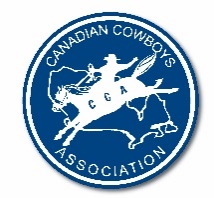 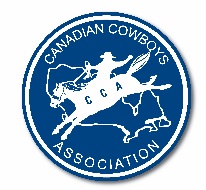 MUST be filled out by RODEO SECRETARY, signed by the CONTESTANT and BOTH JUDGES, and returned with secretary kit to be valid.  This is the ONLY form that will be accepted other than a note submitted from a licensed MEDICAL DOCTOR or VETRINARIAN.Contestant must notify all rodeos of turn out and type of turn out.  Only three (3) of each per year is allowed.MEDICAL/VET RELEASEThis release will cover all overlapping rodeos on the same weekend but it is the contestant’s responsibility to notify ALL other rodeos of this release.  Use of this form will keep a contestant out of competition for 10 clear days following the date the release was first used.  Please note that you must pay RIDE/admin fees for each rodeo that you are releasing from prior to entering your next rodeo or you will be placed on the CCA suspended list.  Only LBR horses may use vet releases.Name of contestant: 						CCA Number: 			If vet release, name of horse: 									Extent of injury: 										Event(s) you are releasing from: 		Name of Judge: 				            Name all Rodeo(s) this release will be used for:Signature of Judge: 										Name of Judge: 										Signature of Judge: 										Secretary Name: 										Signature of Secretary: 			This rodeo location: 				I have read and fully understand this form: 														(Contestants Signature)VISIBLE INJURY RELEASEThis form is used to release a contestant from one or multiple events without a turnout fine.  All entry fees and other charges must be paid and are due immediately.  This form allows a contestant to release from one event but compete in another that they are entered in.   They are also able to compete the same day at another rodeo in the same event as this release is used for.  A contestant is allowed three visible releases per year and misuse of this form will result in disciplinary measures.  If a contestant visible releases out of all rodeos that he is entered at on a given weekend, this will be counted as one visible release.  Release will end when the contestant competes again.Name of contestant: 						CCA Number: 			If vet release, name of horse: 									Extent of injury: 										Event(s) you are releasing from: 		Name of Judge: 				            Name all Rodeo(s) this release will be used for:Signature of Judge: 										Name of Judge: 										Signature of Judge: 										Secretary Name: 										Signature of Secretary: 			This rodeo location: 				I have read and fully understand this form: 														(Contestants Signature)